Αγλαΐα  ΚακουροπούλουΕργασία στη Βιολογία για Τετάρτη 8/4Τμήματα Β1,Β2Παιδιά, η εργασία σας στη Βιολογία είναι η δραστηριότητα 5.2 στη σελίδα 70 του περσινού τετραδίου εργασιών.Για όσους δεν το έχουν, την επισυνάπτω. Μπορείτε να τη βρείτε και στον υπολογιστή στα διαδραστικά βιβλία ή αναζητώντας το ανάλογο τεύχος.Ετοιμάστε την ως την Παρασκευή 10/4 και στείλτε τη στο viber ή στο aglaiakakouropoulou@gmail.com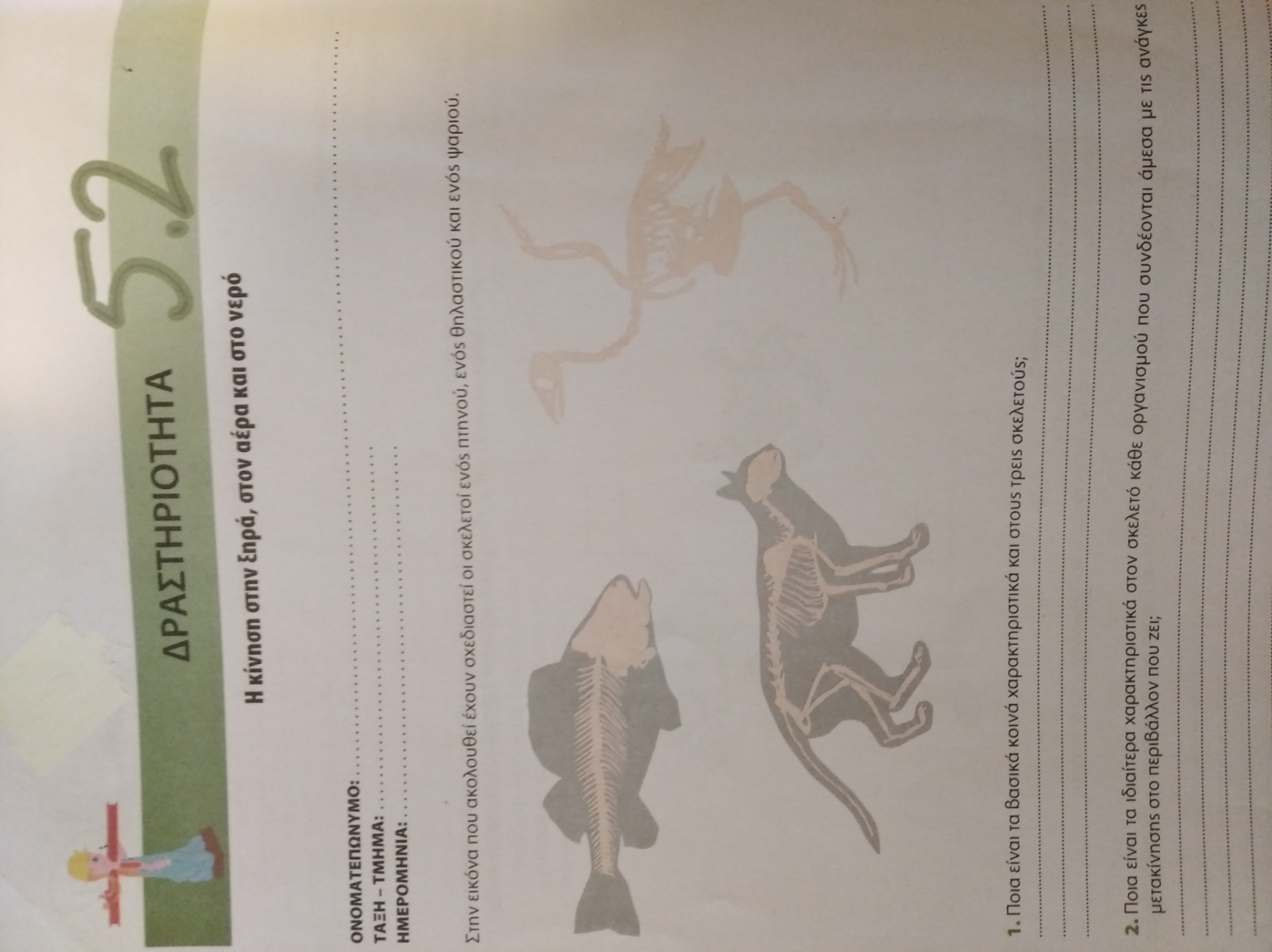 